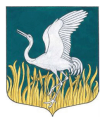 ЛЕНИНГРАДСКАЯ ОБЛАСТЬЛУЖСКИЙ МУНИЦИПАЛЬНЫЙ РАЙОНАДМИНИСТРАЦИЯМШИНСКОГО СЕЛЬСКОГО ПОСЕЛЕНИЯПОСТАНОВЛЕНИЕ от  26 декабря  2023                                                                                                          № 424О заключении муниципального контракта на поставку оборудования на благоустраиваемую общественную территориюсквера в п. Мшинская по адресу: Ленинградская область, Лужский район, п. Мшинская, Ленинградское шоссе 49С      В соответствии с Постановлением Правительства Ленинградской области от 24 марта 2022 № 179 «Об установлении дополнительных случаев осуществления закупок товаров, работ, услуг для нужд Ленинградской области у единственного поставщика (подрядчика, исполнителя) к случаям, установленным частью 1 статьи 93 Федерального закона от 5 апреля 2013 года N 44-ФЗ "О контрактной системе в сфере закупок товаров, работ, услуг для обеспечения государственных и муниципальных нужд», с учетом решения  контрольного органа в сфере закупок администрации Лужского муниципального района»  от 26.12.2023 г. № 016-13822/2023 (заключение фин.контоля), администрация Мшинского сельского поселения  Лужского  муниципального  района  ПОСТАНОВЛЯЕТ:   1. Заказчику – Администрации Мшинского сельского поселения Лужского муниципального района заключить муниципальный контракт  на поставку оборудования на благоустраиваемую общественную территорию сквера в п. Мшинская по адресу: Ленинградская область, Лужский район, п. Мшинская, Ленинградское шоссе 49С  (далее - Контракт) с единственным поставщиком – Обществом с ограниченной ответственностью «МД Спорт» (далее - Подрядчик).   2. Цена Контракта является твердой, определена на весь срок исполнения Контракта, включает в себя стоимость работ, прибыль Подрядчика, уплату налогов, сборов, других обязательных платежей и иных расходов Подрядчика, связанных с выполнением обязательств по Контракту, при котором Цена Контракта составляет: 3 931 880,83 (три миллиона девятьсот тридцать одна тысяча восемьсот восемьдесят) рублей 83 копейки.   3. По Контракту предусмотрено авансирование работ, которое составляет 50% от цены контракта, указанной в п. 2. и составляет: 1 965 940,42 (один миллион девятьсот шестьдесят пять тысяч девятьсот сорок) рублей 42 копейки.   4.  Настоящее распоряжение вступает в силу со дня его подписания. 5. Настоящее постановление подлежит размещению на официальном сайте администрации Мшинского  сельского поселения  в сети Интернет http://мшинское.рф/.     6. Контроль за исполнением постановления оставляю за собой.И.о. главы администрацииМшинского сельского поселения                                                                      В.В. Картавенко Разослано: в дело, прокуратура.                                        